CIVIL ENGINEERING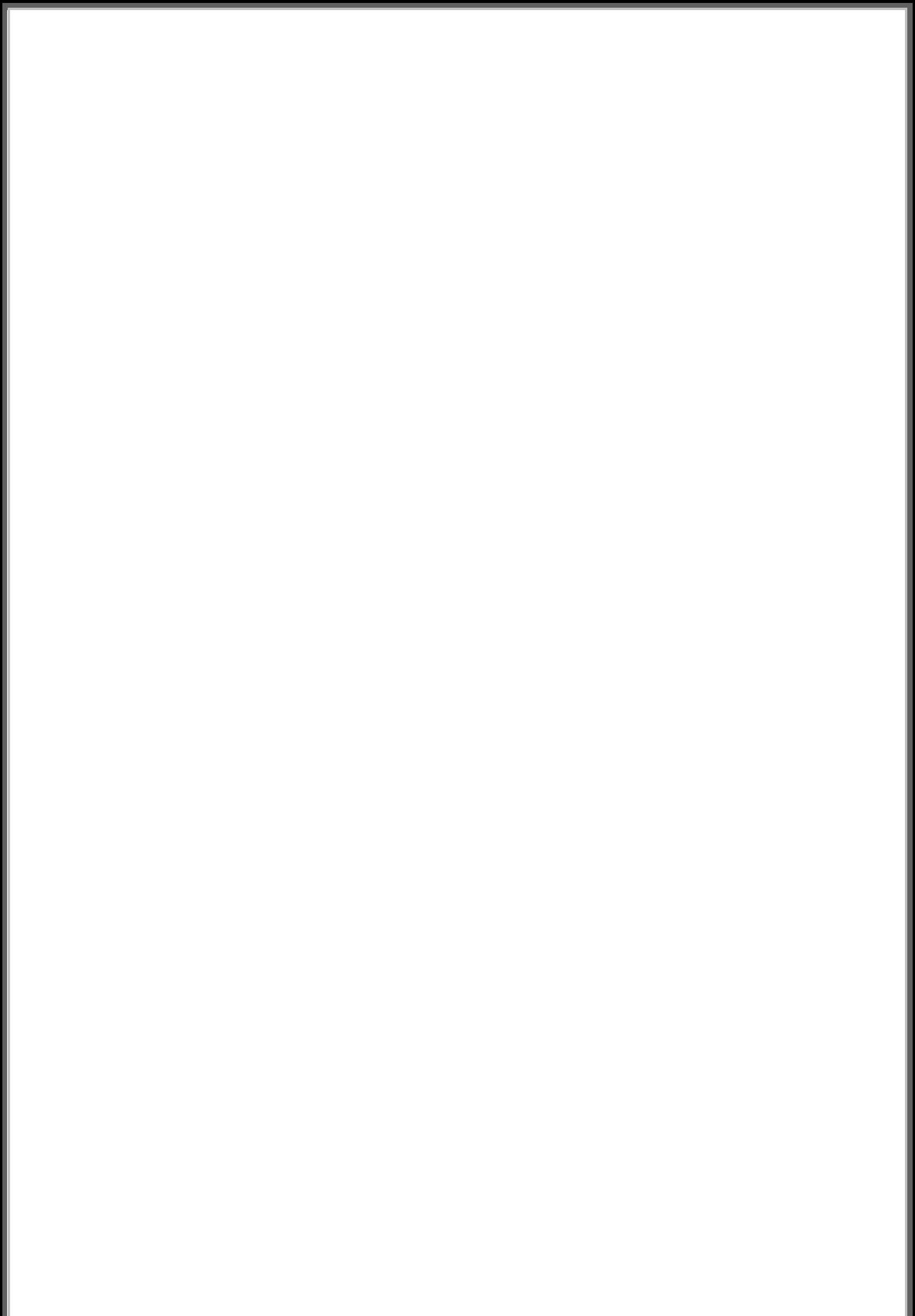 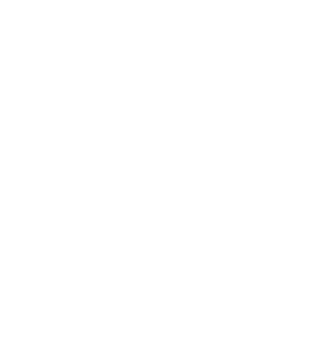 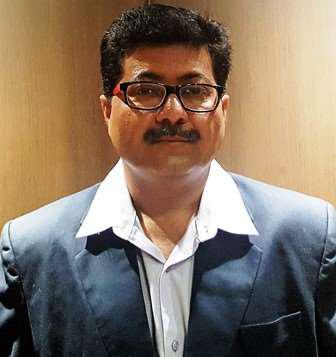 Kamal Email: kamal-394889@2freemail.com Senior level assignments in Project Management / Consultancy with an organisation of high repute in the Construction Sector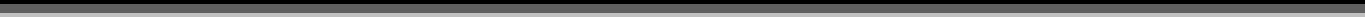 OBJECTIVETo obtain a challenging, growth oriented and responsible position in a professionally managed organization and work in unison with the team, to create marvels in the field of construction.CAREER CONSPECTUSA dynamic professional with 24+ years’ experience in managing overall Construction Projects right from development to delivery encompassing planning, design coordination, monitoring, controlling phases of project lifecycle, overall inter-discipline co-ordination, administration and resource planning.A strategic planner with expertise in planning and executing construction projects with a flair for adopting modern construction methodologies; complying with quality standards.Hold the distinction of executing numerous prestigious projects like Hotels, Shopping Malls, IT Parks, Residential Complex, Service Apartments, Roads, Churches, and Schools & College Buildings etc. of large magnitude within a strict time schedule and cost & quality control.Extensive experience in almost all spheres of high valued Infrastructure Development Projects like Structures, Foundations, Multi-Storied and Multi-Purpose Buildings.Excellent relationship management, analytical and negotiation skills with deftness in swiftly ramping up projects in co-ordination with clients, architects, consultants and contractors.Areas of excellence includes:CIVIL ENGINEERING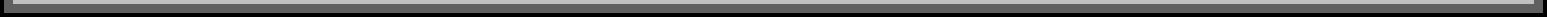 CIVIL ENGINEERINGKEY RESULT AREAS:Project ManagementDeveloping project baselines, Design Coordination, monitoring & controlling projects with respect to cost, resource deployment, time over-runs and quality compliance to ensure satisfactory execution of projects.Formulating operating budgets and managing overall operations for executing civil projects within cost & time norms.Organising / participating project review meetings for evaluating project progress & de-bottlenecking.Site & Construction ManagementAnchoring on-site construction activities to ensure completion of project within the time & cost parameters and effective resource utilisation to maximise the output.Inspecting field sites to observe and evaluate condition and operability of facilities and structures, and to collect field survey data and measurements.Formulating & implementing stringent systems and quality plans / manuals to ensure high quality standards during all the stages of project.Commercial OperationsPreparing and recommending procurement plans / bidding strategies to best suit overall project plan.Managing the bidding process from floating of bids to awarding of contracts; coordinating with bidders with regard to negotiations.Resource ManagementLeading a team of professionals; ensuring suitable deployment and timely availability of manpower (designers & engineers).Liaising with clients, architects, consultants, contractors, sub-contractors & external agencies for determining technical specifications, approvals and obtaining statutory clearances.MIDDLE EAST : Nov 2013 to till dateDr Suleiman Al Habib Medical Centre – Hospital Project @ Health care city, Dubai, UAE. Project Specific:Hospital: - 155 Bed Hospital with all High-end equipment’s consisting of 3 Basements + Ground + 7 floors - Built up area – 35000 Sqm.Amity University – Dubai Campus – 60000 Sqm @ Dubai Academic City, Dubai.University: 40000 Sqm consisting of 46 classrooms & seminar rooms, 18 Labs along with auditorium, library and amphitheatreHostel: 20000 Sqm consisting of 167 rooms along with 2 level Laundromat and indoor sports hall Structure is Complete Precast with high end Finishes.Town Square Project, NSHMI Development @ AL QUDRA ROAD, Dubai, UAE – Mixed Use High-rise Residential & Commercial Project of 1.50 million SFT area with B + G + 20 Floors consisting of 699 Flats and 30 commercial stores.M/s LANCO HILLS TECHNOLOGY PARK PVT LTD: Oct 2009 – Nov 2013M/s POTENTIAL SERVICE CONSULTANTS (P) LTD: Aug 2006 – Oct 2009M/s LARSEN & TOUBRO – ECC DIVISION: Feb 2005 – Aug 2006Residential, Commercial & IT Projects @ 100 acres, Lanco Hills technology Park, Manikonda, Hyd. Project Specific:Residential: 15 High rise residential Towers – 3 Basements + Ground + 32 Floors + Helipad @ 20.85 acres with built up area of 5.0 Million SFT.Clubhouse, Party Hall, Shopping Street – Built up area of 2.0 Lakh SFT.IT Buildings: 6 towers in SEZ & 6 in Non SEZ – 3 Basements + Ground + 20 Floors + Helipad – Built up area - 5.0 Million SFT.Mall: 4 Basements + Ground + 5 Floors – Built up area – 2.25 Million SFT.Villas – 56 Row Houses @ 6 acres, Built up area – 6000 SFT eachIT Parks & MLCP at Oracle Campus, Software Development Block II, III & MLCP @ Madhapur for M/S Oracle Corp, Hyd. (Aug 2006 – Oct 2009)CIVIL ENGINEERINGCIVIL ENGINEERINGGMR New Office Building – GMR Group @ RG International Airport Campus, Hyd.GMR Business Hotel/NOVOTEL Hyderabad Airport – GMR Group @ RG International Airport Campus, Hyd.IT Parks at Pocharam & Madhapur for M/S Raheja Corp. at Hyderabad.IT Park @ Cap Gemini Campus—Tower III—Phase II @ Gachibowli, Hyd.Royal Orchid Hotel—Sanpras Group, Gachibowli, Hyd.Delhi International Airport Limited, New Delhi.IT Parks & MLCP at Microsoft Campus, Software Development Block II & MLCP @ Gachibowli for M/S Microsoft Corp, Hyd. (Feb 2005 - Aug 2006)M/s MANJEERA CONSTRUCTIONS (P) LTD: Nov 2004 – Feb 2005Aditya Park Inn Hotel, Ameerpet, Hyd. (Nov 2004 - Feb 2005)M/s M K Builders: May 2002 – Oct 2004Boys town I T C, Jahanuma, Old city, Hyd. (May 2002 - Oct 2004)M/s R K SANCHETI ENGINEERS & CONTRACTORS: April 2000 – April 2002State Highway - Road Project – World Bank Funded – Up gradation of internal road of 30 KM stretch, under Andhra Pradesh Economic Rural Project for AP State Govt.M/s RNR BUILDERS: June’95 – Mar’2000Surya Chambers, Nampally, Hyderabad. (Jun - Dec 1995)Boys town high school, Jahanuma, Old city, Hyd. (Jan 96 - June 1997)St. Josephs High School, Kothagudem. AP. (June 97 – Feb 1998)St. Josephs High School, Thimmapur, Hyd. (Mar 98 - Dec 1998)Church – Divine Word Centre, Patancheru, Hyd. (Dec 98 – Mar 2000)My Responsibilities in the above Projects:Execution of RCC & all Civil and Finishes works of High Rise residential tower, IT Towers, MLCP, Hotels, Hospitals, Universities & International AirportProfessional leadership of project team at site (all disciplines) to ensure timely completion of projects within budget and acceptable quality by implementing quality management system.End to end site execution from RCC structure to Finishes & handoverConcept Review of New Projects, Coordination with Planning, Budgeting team for Presentation of New Business proposalsFinalisation of Architects, Consultants, PMC, Sub Contractors and Vendor EvaluationCoordination with Client, Architects, Consultants/PMC, sub-contractors, arranging weekly meetingsDesign management, review of drawings received from consultants and executionGenerating RFI, CVI, Minutes of all Meetings, internal works shop drawings, & ensuring the compliance of the sameEnsuring client requirements are fully understood and achieving the sameCoordinating with the construction management team for all site related issuesValue engineeringWell familiarity with relevant codesCoordination Lead between internal Architectural, MEP, Planning, Budgeting & Project Controls Team and site execution team for successful completion of the projectTracking of drawing delivery scheduleReview of Structural & MEP drawings and release to site as GFC.CIVIL ENGINEERINGCIVIL ENGINEERINGSite Inspection of Major structural & civil activities.Review & approval of Sub Contractors Shop drawings, material approval, Mock-up approvalsAttending weekly progress & technical review meetingsCertification of Consultant billsLeading Customization team.Final bill & Closeout of the projectAchievements:Awarded First for Innovation done towards structural design and for saving net Structural cost of INR 6.0 Million.Selected for Lanco Leadership Programme.Out of 175 persons only 10 selected. Chairman’s aim is to develop leaders from in house team for tomorrow.Awarded Best Project Engineer/Coordinator from South India region for year 2007 by Shri T S Gururaj, M/s Potential Service Consultants (P) LtdStrengths/Competencies:Able to review and comment on structural schemes, analysis, designs and detailing.Able to assess structural engineering issues and provide required solutions.Achievement DriveGood in coordinationGood Communication/Presentation SkillsCost ConsciousTeam buildingInnovative thinkingSCHOLASTICSSecondary School of Certification – Passed in March 1991 with 78.6% aggregateDiploma in Civil Engineering - Passed in May 1995 with 73% aggregate from S N Murthy Polytechnic College of State Board of Technical Education & Training, A.P.PG Diploma in Infrastructure & Construction Management – Passed in April 2013 with74% aggregate from Maharashtra Institute of Technology, MIT School of Distance Education, Pune.COMPUTER SKILLSEXCEL, WORD, POWER POINT PRESENTATIONS, AUTOCAD, ETCCIVIL ENGINEERINGProject Management-Design Coordination-Project ExecutionQuality Assurance-Contract Management-Commercial OperationsResource Management -Resource Management -Manpower Planning-General AdministrationEMPLOYMENT CHRONICLE:Technical Manager70 MonthsAsst. General Manager49 MonthsSr. Coordinator39 MonthsEngineer17 MonthsConstruction Manager03 MonthsConstruction Manager30 MonthsSite In charge25 MonthsSite Engineer58 MonthsPERSONAL PROFILEDate of Birth:28th June 1976Passport:Valid Till 22nd April 2023